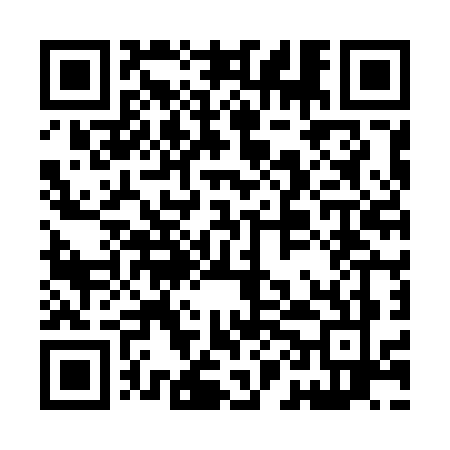 Prayer times for Blato, Czech RepublicWed 1 May 2024 - Fri 31 May 2024High Latitude Method: Angle Based RulePrayer Calculation Method: Muslim World LeagueAsar Calculation Method: HanafiPrayer times provided by https://www.salahtimes.comDateDayFajrSunriseDhuhrAsrMaghribIsha1Wed3:135:3312:546:008:1610:262Thu3:105:3112:546:008:1810:293Fri3:075:2912:546:018:1910:324Sat3:035:2712:546:028:2110:345Sun3:005:2612:546:038:2210:376Mon2:575:2412:546:048:2410:407Tue2:545:2312:536:058:2510:438Wed2:515:2112:536:068:2710:469Thu2:475:1912:536:078:2810:4910Fri2:445:1812:536:088:3010:5211Sat2:415:1612:536:098:3110:5512Sun2:385:1512:536:098:3310:5813Mon2:385:1312:536:108:3411:0114Tue2:375:1212:536:118:3511:0215Wed2:365:1112:536:128:3711:0216Thu2:365:0912:536:138:3811:0317Fri2:355:0812:536:148:4011:0418Sat2:355:0712:536:148:4111:0419Sun2:345:0512:536:158:4211:0520Mon2:345:0412:546:168:4411:0521Tue2:335:0312:546:178:4511:0622Wed2:335:0212:546:188:4611:0723Thu2:335:0112:546:188:4711:0724Fri2:325:0012:546:198:4911:0825Sat2:324:5912:546:208:5011:0826Sun2:324:5812:546:208:5111:0927Mon2:314:5712:546:218:5211:0928Tue2:314:5612:546:228:5311:1029Wed2:314:5512:546:228:5411:1130Thu2:314:5412:556:238:5611:1131Fri2:304:5312:556:248:5711:12